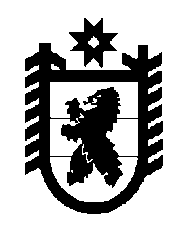 Российская Федерация Республика Карелия    РАСПОРЯЖЕНИЕГЛАВЫ РЕСПУБЛИКИ КАРЕЛИЯВнести в распоряжение Главы Республики Карелия от 12 марта 2020 года № 127-р с изменениями, внесенными распоряжениями Главы Республики Карелия от 14 марта 2020 года № 145-р, от 16 марта 2020 года № 151-р, от 17 марта 2020 года № 156-р, от 19 марта 2020 года № 165-р,
от 25 марта 2020 года № 179-р, от 27 марта 2020 года № 182-р, 184-р,
от 28 марта 2020 года № 186-р, от 30 марта 2020 года № 189-р, 
от 31 марта 2020 года № 190-р, 192-р, следующие изменения:1) в пункте 8.4:абзац пятый дополнить словами «, к месту парковки (стоянки) личного автомобильного транспорта»;в абзаце десятом слова «указанным в абзаце первом настоящего пункта, при себе иметь документ, удостоверяющий личность и содержащий информацию о регистрации по месту жительства (пребывания), в случае проживания не по месту регистрации – иной документ, удостоверяющий право пользования жилым помещением по месту нахождения» заменить словами «указанным в абзацах втором –восьмом настоящего пункта, при себе иметь документ, удостоверяющий личность и содержащий информацию о регистрации по месту жительства (пребывания), в случае проживания не по месту регистрации (в том числе в загородных жилых, дачных, садовых домах) – иной документ (копию документа), удостоверяющий право пользования жилым помещением (загородным жилым, дачным, садовым домом) по месту нахождения»;дополнить абзацем следующего содержания:«Разрешается передвигаться на личном автомобильном транспорте от места жительства (пребывания) по месту регистрации к загородным жилым, дачным, садовым домам и обратно при наличии документов (копий документов), указанных в абзаце десятом настоящего пункта.»;2) подпункт 3 пункта 11.13 после слов «приостановить оказание» дополнить словами «косметологических услуг,»;3) пункт 11.15 после слова «Организациям» дополнить словами «(индивидуальным предпринимателям)».           ГлаваРеспублики Карелия                                                   А.О.Парфенчиков                                                                 г. Петрозаводск1 апреля 2020 года№ 194-р